                                                      УКРАЇНА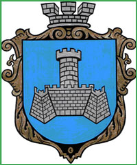 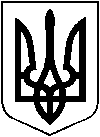 ХМІЛЬНИЦЬКА МІСЬКА РАДАВінницької областіВИКОНАВЧИЙ КОМІТЕТ РІШЕННЯвід “__” ________   2020р.                                                                     №____      м. ХмільникРозглянувши заяву співвласників квартири № 2 житлового будинку по вул. Привокзальна, 63 (колишня вул.Привокзальна 51, кв.2), про зміну статусу квартири на частину житлового будинку,  відповідно до  Інструкції про порядок проведення технічної інвентаризації об’єктів нерухомого майна, затвердженої наказом Державного комітету будівництва, архітектури та житлової політики України  від 24.05.2001 № 127 (із змінами та доповненнями), Порядку  ведення Державного реєстру речових прав на нерухоме майно, затвердженого  постановою Кабінету Міністрів України від 26 жовтня 2011 р. № 1141 (зі змінами), керуючись підпунктом 10 пункту «б» ст. 30, ст. 59 Закону України «Про місцеве самоврядування в Україні», виконавчий комітет міської радиВ И Р І Ш И В :Змінити статус квартири №2 житлового будинку 63 по вул. Привокзальна, (колишня вул. Привокзальна 51, кв.2), на частину житлового будинку розташованого по вул. Привокзальна 63, в м. Хмільнику Вінницької області, наступним співвласникам,  а саме:- співвласнику Юрченко Н.П у якої (11/100) частки нерухомого майна;- співвласнику Юрченко Ю.Р. у якого (22/100) частки нерухомого майна.Підстава: заява Юрченко Ю.Р., Юрченко Н.П. від 03.07.2020 року, висновок про виділ частки житлового будинку садибного типу по фактичному користуванню від 15.11.2019 року №587виданий АПНВП «Візит».2. Рішення виконавчого комітету Хмільницької міської ради № 98 від 24 березня 2020р. вважати таким, що втратило чинність.3. Загальному відділу Хмільницької міської ради у документах постійного зберігання, зазначити факт та підставу втрати чинності рішення виконавчого комітету Хмільницької міської ради, зазначеного у п.2 цього рішення.  4. Рекомендувати заявникам:- вивісити на фасаді належної їм будівлі покажчик вулиці і номера;- звернутись до Центру надання адміністративних послуг у м. Хмільнику з метою проведення реєстраційних дій, відповідно до  чинного законодавства України.5. Центру надання адміністративних послуг у м. Хмільнику видати заявникам чи особі, яка діє від їх імені, копію цього рішення під підпис або направити листом з повідомленням про вручення.6. Контроль за виконанням цього рішення покласти на заступника міського голови з питань діяльності виконавчих органів  міської ради згідно з розподілом обов’язків. Міський голова                                            С.Б. РедчикПро зміну статусу квартири №2 у житловому будинку по вул. Привокзальна, 63у м. Хмільнику